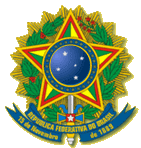 INSTITUTO FEDERAL DE EDUCAÇÃO, CIÊNCIA E TECNOLOGIA DE PERNAMBUCO DIREÇÃO GERAL DO CAMPUS RECIFENOVO CALENDÁRIO ACADÊMICO 2020.1 RetificadoINSTITUTO FEDERAL DE EDUCAÇÃO, CIÊNCIA E TECNOLOGIA DE PERNAMBUCO DIREÇÃO GERAL DO CAMPUS RECIFE COVID-19_NOVO CALENDÁRIO DE DIAS LETIVOS – 2020.1Suspensão das aulas: 14/03/2020 (COVID-19)Reinício das aulas remotas:31/08/2020(1° Módulo)Término do 1° Módulo:26/10/2020Término do 2° Módulo: 22/12/2020*** O exame final só poderá ser realizado após, no mínimo, 3 (três) dias do TÉRMINO DO SEMESTRE LETIVO (Art. 164, §3º - OrganizaçãoAcadêmica Institucional/2014). Total de dias letivos em 2020.1 = 108 diasMESESDATASEVENTOSEVENTOSDIASLETIVOSJAN07 a 14/01Matrícula de veteranos – 1ª fase (Q-ACADÊMICO)Pedidos de Matrícula em todos os cursos Matrícula de veteranos – 1ª fase (Q-ACADÊMICO)Pedidos de Matrícula em todos os cursos JAN15/01Matrícula deretardatários – (Q-ACADÊMICO)Matrícula deretardatários – (Q-ACADÊMICO)JAN17 a 22/01Matrícula de veteranos– 2ª fase (Q-ACADÊMICO) – Todos os cursosRESULTADOdos Pedidos de Matrícula e MATRÍCULA EM DISCIPLINAS com vagas disponíveis.Matrícula de veteranos– 2ª fase (Q-ACADÊMICO) – Todos os cursosRESULTADOdos Pedidos de Matrícula e MATRÍCULA EM DISCIPLINAS com vagas disponíveis.JAN24/01Liberação eletrônica dos Diários de Classe 2020.1Liberação eletrônica dos Diários de Classe 2020.1JAN31/01Último dia de férias dos docentesÚltimo dia de férias dos docentesFEV03/02Encontro Pedagógico (1° dia)Encontro Pedagógico (1° dia)16FEV04/02Encontro Pedagógico (2° dia)Reunião com as chefias de departamento e respectivas coordenações de cursos/áreasEncontro Pedagógico (2° dia)Reunião com as chefias de departamento e respectivas coordenações de cursos/áreas16FEV05/02Acolhimento dos estudantes novatos – modalidades: integrado e subsequenteHorário: 8:00 (estudantes da manhã)Acolhimento dos estudantes novatos – modalidades: integrado e subsequenteHorário: 8:00 (estudantes da manhã)16FEV05/02Acolhimento dos estudantes novatos – modalidades: integrado e subsequenteHorário:14:00 (estudantes da tarde)Acolhimento dos estudantes novatos – modalidades: integrado e subsequenteHorário:14:00 (estudantes da tarde)16FEV05/02Acolhimento dos estudantes novatos – modalidade subsequenteHorário: 18:30 (estudantes da noite)Acolhimento dos estudantes novatos – modalidade subsequenteHorário: 18:30 (estudantes da noite)16FEV06/02INÍCIO DAS AULAS DO SEMESTRE LETIVO 2020.1 – para veteranos e novatos.INÍCIO DAS AULAS DO SEMESTRE LETIVO 2020.1 – para veteranos e novatos.16FEV06/02AULA MAGNA – para estudantes novatos de CURSOS SUPERIORES de todos os turnos.Horário: 19:00AULA MAGNA – para estudantes novatos de CURSOS SUPERIORES de todos os turnos.Horário: 19:0016FEV06 a 12/02Período de ajustes de matrícula, apenas para turmas extras (DEPARTAMENTOS ACADÊMICOS).Período de ajustes de matrícula, apenas para turmas extras (DEPARTAMENTOS ACADÊMICOS).16FEV12 a 18/02Período para trancamento de componente curricular para alunos a partir do segundo período (DEPARTAMENTOS ACADêMICOS).Período para trancamento de componente curricular para alunos a partir do segundo período (DEPARTAMENTOS ACADêMICOS).16FEV12 a 18/02Período de solicitação de aproveitamento de estudos equivalentes (isenção) para 2020.1, para todos os estudantes (DEPARTAMENTOS ACADêMICOS).Período de solicitação de aproveitamento de estudos equivalentes (isenção) para 2020.1, para todos os estudantes (DEPARTAMENTOS ACADêMICOS).16FEV12 a 18/02Período de solicitação dispensa da prática de Educação Físicapara 2020.1(DEPARTAMENTOS ACADêMICOS).Período de solicitação dispensa da prática de Educação Físicapara 2020.1(DEPARTAMENTOS ACADêMICOS).16FEV12 a 18/02Período para apresentação do planejamento das visitas técnicas para 2020.1 à Diretoria de Ensino.Período para apresentação do planejamento de participação de docentes em congressos e afins pelos Departamentos Acadêmicos.Período para apresentação do planejamento das visitas técnicas para 2020.1 à Diretoria de Ensino.Período para apresentação do planejamento de participação de docentes em congressos e afins pelos Departamentos Acadêmicos.16FEV17 a 20/02Período para Eleição dos Representantes de Turma.Período para Eleição dos Representantes de Turma.16FEV21 e 22/02Carnaval – Recesso(sexta-feira e sábado)Carnaval – Recesso(sexta-feira e sábado)16FEV24/02Carnaval – Recesso (segunda-feira)Carnaval – Recesso (segunda-feira)16FEV25/02Carnaval – Feriado nacionalCarnaval – Feriado nacional16FEV26/02Carnaval – Recesso (quarta-feira)Carnaval – Recesso (quarta-feira)16MAR03/03Último dia para a apresentação do Plano de Trabalho Docente aos Departamentos Acadêmicos dos cursos - até 15 (quinze) dias úteis após o início do período letivo.Último dia para a apresentação do Plano de Trabalho Docente aos Departamentos Acadêmicos dos cursos - até 15 (quinze) dias úteis após o início do período letivo.11MAR06/03Data Magna do Estado de PE– Feriado estadualData Magna do Estado de PE– Feriado estadual11MAR07 a 31/03Período de Trancamento de matrícula (PROTOCOLO GERAL)Período de Trancamento de matrícula (PROTOCOLO GERAL)11MAR09/03Apresentação, aos departamentos acadêmicos, do Relatório de Acompanhamento de Frequênciados Docentes pelos coordenadores de área dos cursos técnicos e superiores (1º mês de aula).Apresentação, aos departamentos acadêmicos, do Relatório de Acompanhamento de Frequênciados Docentes pelos coordenadores de área dos cursos técnicos e superiores (1º mês de aula).11MAR09/03Encaminhamento à DEN, pelas chefias departamentais, do Relatório Analítico de Acompanhamento da Frequência e dos Conteúdos ministrados por docentes dos cursos técnicos e superiores (1º mês de aula).Encaminhamento à DEN, pelas chefias departamentais, do Relatório Analítico de Acompanhamento da Frequência e dos Conteúdos ministrados por docentes dos cursos técnicos e superiores (1º mês de aula).11MAR11 a13/03Resultado das solicitações para aproveitamento de estudos equivalentes 2020.1(DEPARTAMENTOS ACADêMICOS)Resultado das solicitações para aproveitamento de estudos equivalentes 2020.1(DEPARTAMENTOS ACADêMICOS)11MAR11 a13/03Resultado das solicitações de dispensa das práticas de Educação Física 2020.1(DEPARTAMENTOS ACADêMICOS)Resultado das solicitações de dispensa das práticas de Educação Física 2020.1(DEPARTAMENTOS ACADêMICOS)11MAR14/03ÚLTIMO DIA DE AULA PRESENCIAL – Suspensão do semestre letivo 2020.1 (COVID-19)ÚLTIMO DIA DE AULA PRESENCIAL – Suspensão do semestre letivo 2020.1 (COVID-19)11ABRaJUNCriação das Comissões de Infraestrutura e de Planejamento Acadêmico para preparar a retomada das atividades de ensino no contexto da pandemia da COVID-19.Criação das Comissões de Infraestrutura e de Planejamento Acadêmico para preparar a retomada das atividades de ensino no contexto da pandemia da COVID-19.Criação das Comissões de Infraestrutura e de Planejamento Acadêmico para preparar a retomada das atividades de ensino no contexto da pandemia da COVID-19.Criação das Comissões de Infraestrutura e de Planejamento Acadêmico para preparar a retomada das atividades de ensino no contexto da pandemia da COVID-19.JUL01 a 31/07Trabalho nas Comissões de Infraestrutura e de Planejamento Acadêmico para a retomada das atividades de ensino no contexto da pandemia da COVID-19.Trabalho nas Comissões de Infraestrutura e de Planejamento Acadêmico para a retomada das atividades de ensino no contexto da pandemia da COVID-19.JUL20 a 03/08FÉRIAS DOCENTES (2ª parcela – 15 dias)FÉRIAS DOCENTES (2ª parcela – 15 dias)AGO03/08ÚLTIMO DIA de férias docentes ÚLTIMO DIA de férias docentes 1AGO04 a 31/08Período de Formação para docentesPeríodo de Formação para docentes1AGO10 e 11/08Encontro Pedagógico Remoto Encontro Pedagógico Remoto 1AGO26 a 28/08Acolhimento dos Estudantes – Todas as modalidadesFamiliarização dos estudantes com Plataformas de Ensino RemotoAcolhimento dos Estudantes – Todas as modalidadesFamiliarização dos estudantes com Plataformas de Ensino Remoto1AGO31/08RETOMADA DAS AULAS DO SEMESTRE LETIVO 2020.1INÍCIO DO 1° MÓDULO de aulas remotasRETOMADA DAS AULAS DO SEMESTRE LETIVO 2020.1INÍCIO DO 1° MÓDULO de aulas remotas1SET01 a 30/09Período de ajustes de matrícula, apenas para abertura de turmas extras (DEPARTAMENTOS ACADÊMICOS – por formulário eletrônico, preenchido e enviado pelo e-mail institucional do estudante)Período de ajustes de matrícula, apenas para abertura de turmas extras (DEPARTAMENTOS ACADÊMICOS – por formulário eletrônico, preenchido e enviado pelo e-mail institucional do estudante)2525SET01 a 30/09Período para cancelamento de componente curricular (DEPARTAMENTOS ACADêMICOS – por formulário eletrônico, preenchido e enviado pelo e-mail institucional do estudante)Período para cancelamento de componente curricular (DEPARTAMENTOS ACADêMICOS – por formulário eletrônico, preenchido e enviado pelo e-mail institucional do estudante)2525SET01 a 30/09Período para trancamento do Semestre Letivo (DEPARTAMENTOS ACADêMICOS – por formulário eletrônico, preenchido e enviado pelo e-mail institucional do estudante)Período para trancamento do Semestre Letivo (DEPARTAMENTOS ACADêMICOS – por formulário eletrônico, preenchido e enviado pelo e-mail institucional do estudante)2525SET07/09Dia da Independência do Brasil – Feriado nacionalDia da Independência do Brasil – Feriado nacional2525SET28/09Apresentação, aos departamentos acadêmicos, do Relatório de Acompanhamento de Frequência dos Docentes pelos coordenadores de cursos técnicos e superiores (2º mês de aula).Apresentação, aos departamentos acadêmicos, do Relatório de Acompanhamento de Frequência dos Docentes pelos coordenadores de cursos técnicos e superiores (2º mês de aula).2525SET28/09Encaminhamento à DEN, pelas chefias departamentais, do Relatório Analítico de Acompanhamento da Frequência e Conteúdos ministrados por docentes dos cursos técnicos e superiores (2º mês de aula).Encaminhamento à DEN, pelas chefias departamentais, do Relatório Analítico de Acompanhamento da Frequência e Conteúdos ministrados por docentes dos cursos técnicos e superiores (2º mês de aula).2525OUT12/10Dia de N. S. Aparecida– Feriado nacionalDia de N. S. Aparecida– Feriado nacional1515OUT15/10Dia do professor – RecessoDia do professor – Recesso1515OUT21 a 23/10Semana Nacional de Ciência e Tecnologia – SNCTSemana Nacional de Ciência e Tecnologia – SNCT1515OUT26/10TÉRMINO DO 1° MÓDULO de aulas remotas TÉRMINO DO 1° MÓDULO de aulas remotas 1515OUT27/10Último dia para DIGITAÇÃO DAS NOTAS do 1° módulo Último dia para DIGITAÇÃO DAS NOTAS do 1° módulo 1515OUT28/10Dia do Servidor Público – Ponto facultativoDia do Servidor Público – Ponto facultativo1515OUT29/10Apresentação, aos departamentos acadêmicos, do Relatório de Acompanhamento de Frequência dos Docentes pelos coordenadores de cursos técnicos e superiores (3º mês de aula).Apresentação, aos departamentos acadêmicos, do Relatório de Acompanhamento de Frequência dos Docentes pelos coordenadores de cursos técnicos e superiores (3º mês de aula).1515OUT29/10Encaminhamento à DEN, pelas chefias departamentais, do Relatório Analítico de Acompanhamento da Frequência e Conteúdos ministrados por docentes dos cursos técnicos e superiores (3º mêsde aula).Encaminhamento à DEN, pelas chefias departamentais, do Relatório Analítico de Acompanhamento da Frequência e Conteúdos ministrados por docentes dos cursos técnicos e superiores (3º mêsde aula).1515OUT31/10INÍCIO DO 2° MÓDULO de aulas remotasINÍCIO DO 2° MÓDULO de aulas remotas1515OUT31/10 a 05/11REALIZAÇÃO DOS EXAMES FINAIS*DO 1° MÓDULO de aulas remotasREALIZAÇÃO DOS EXAMES FINAIS*DO 1° MÓDULO de aulas remotas1515NOV03 a 10/11Solicitação de reintegração curricular para 2020.2 (PROTOCOLO GERAL – por formulário eletrônico enviado pelo e-mail institucional do estudante)Solicitação de reintegração curricular para 2020.2 (PROTOCOLO GERAL – por formulário eletrônico enviado pelo e-mail institucional do estudante)2424NOV05/11Último dia para DIGITAÇÃO DAS NOTAS DOS EXAMES FINAIS DO 1° MÓDULO e entrega dos diários.Último dia para DIGITAÇÃO DAS NOTAS DOS EXAMES FINAIS DO 1° MÓDULO e entrega dos diários.2424NOV6 e 7/11 Reunião de Conselho de Classe (cursos técnicos)Reunião de Colegiado de Curso (cursos superiores).                                                                                                     Reunião do Núcleo Docente Estruturante (cursos superiores)                                                                                          Reunião das Coordenações de Cursos Técnicos e de Áreas. Reunião de Conselho de Classe (cursos técnicos)Reunião de Colegiado de Curso (cursos superiores).                                                                                                     Reunião do Núcleo Docente Estruturante (cursos superiores)                                                                                          Reunião das Coordenações de Cursos Técnicos e de Áreas.2424NOV07/112° ENCONTRO REMOTO COM AS FAMÍLIAS dos estudantes dos cursos integrados (sábado). No Google Meet, das 9:00 às 11:00.2° ENCONTRO REMOTO COM AS FAMÍLIAS dos estudantes dos cursos integrados (sábado). No Google Meet, das 9:00 às 11:00.2424NOV11 a 18/11Solicitação de admissão por transferência entre campi e de outras instituições federais de ensino para 2020.2 (PROTOCOLO GERAL – por formulário eletrônico, preenchido e enviado pelo e-mail institucional do estudante)Solicitação de admissão por transferência entre campi e de outras instituições federais de ensino para 2020.2 (PROTOCOLO GERAL – por formulário eletrônico, preenchido e enviado pelo e-mail institucional do estudante)2424NOV19 a 26/11Solicitação de reabertura de matrícula para 2020.2 para discentes com matrículas trancadas (PROTOCOLO GERAL – por formulário eletrônico, preenchido e enviado pelo e-mail institucional do estudante).Solicitação de reabertura de matrícula para 2020.2 para discentes com matrículas trancadas (PROTOCOLO GERAL – por formulário eletrônico, preenchido e enviado pelo e-mail institucional do estudante).2424NOV30/11Apresentação, aos departamentos acadêmicos, do Relatório de Acompanhamento de Frequência dos Docentespelos coordenadores de cursos técnicos e superiores (4º mês de aula).Apresentação, aos departamentos acadêmicos, do Relatório de Acompanhamento de Frequência dos Docentespelos coordenadores de cursos técnicos e superiores (4º mês de aula).2424NOV30/11Encaminhamento à DEN, pelas chefias departamentais, do Relatório Analítico de Acompanhamento da Frequência e Conteúdos ministrados por docentes dos cursos técnicos e superiores (4º mês de aula).Encaminhamento à DEN, pelas chefias departamentais, do Relatório Analítico de Acompanhamento da Frequência e Conteúdos ministrados por docentes dos cursos técnicos e superiores (4º mês de aula).2424DEZ01 a 07/1201 a 07/12RESULTADO das solicitações de reintegração curricular para 2020.2 (PROTOCOLO GERAL ELETRÔNICO, site, e-mail institucional do estudante).DEZ01 a 09/1201 a 09/12Solicitação de mudança de turno para 2020.2(PROTOCOLO GERAL – por formulário eletrônico, preenchido e enviado pelo e-mail institucional do estudante).DEZ08/1208/12Dia de N. S. da Conceição– Feriado municipal (Recife)1616DEZ09 a 16/1209 a 16/12RESULTADO das solicitações de admissão por transferência entre campi e de outras instituições federais de ensino para 2020.2(PROTOCOLO GERAL ELETRÔNICO, site, e-mail institucional do estudante).1616DEZ17 a 23/1217 a 23/12RESULTADO das solicitações de reabertura de matrícula para 2020.2 para estudantes com matrículas trancadas (PROTOCOLO GERAL ELETRÔNICO, site, e-mail institucional do estudante).1616DEZ22/1222/12TÉRMINO DO 2° MÓDULO DE AULAS REMOTAS – conclusão das 18 semanas letivas.TÉRMINO DO 1º SEMESTRE LETIVO 2020.1.                                                                                 1616DEZ23/1223/12ÚLTIMO DIA PARA DIGITAÇÃO DAS NOTAS DO 2° MÓDULO de aulas remotas1616DEZ26 a 29/1226 a 29/12REALIZAÇÃO DOS EXAMES FINAIS* DO 2° MÓDULO de aulas remotas1616TOTAL DE DIAS LETIVOS EM 2020.1TOTAL DE DIAS LETIVOS EM 2020.1TOTAL DE DIAS LETIVOS EM 2020.1TOTAL DE DIAS LETIVOS EM 2020.1108108JAN03/01ÚLTIMO DIA para digitação das notas dos exames finais do 2° módulo e entrega dos diários.ÚLTIMO DIA para digitação das notas dos exames finais do 2° módulo e entrega dos diários.JAN04/01 Reunião de Conselho de Classe (cursos técnicos)Reunião de Colegiado de Curso (cursos superiores)                                                                                                      Reunião do Núcleo Docente Estruturante (cursos superiores)                                                                                          Reunião das Coordenações de Cursos Técnicos e de Áreas. Reunião de Conselho de Classe (cursos técnicos)Reunião de Colegiado de Curso (cursos superiores)                                                                                                      Reunião do Núcleo Docente Estruturante (cursos superiores)                                                                                          Reunião das Coordenações de Cursos Técnicos e de Áreas.JAN05 a 13/01RESULTADO da solicitação de mudança de turno para 2020.2 (PROTOCOLO GERAL ELETRÔNICO - por formulário eletrônico, preenchido e enviado pelo e-mail institucional do estudante)RESULTADO da solicitação de mudança de turno para 2020.2 (PROTOCOLO GERAL ELETRÔNICO - por formulário eletrônico, preenchido e enviado pelo e-mail institucional do estudante)JAN05/01 a 24/01Previsão de PERÍODO DE FÉRIAS DOS DOCENTES (1ª parcela 2021 – 20 dias)Previsão de PERÍODO DE FÉRIAS DOS DOCENTES (1ª parcela 2021 – 20 dias)JAN11/01 a 21/01Previsão de matrícula obrigatória dos veteranos para 2020.2 (1ª e 2ª etapas).Previsão de matrícula obrigatória dos veteranos para 2020.2 (1ª e 2ª etapas).*Os EXAMES FINAIS serão realizados após o cumprimento integral da carga horária de cada módulo, conforme a orientação normativa para retomada do semestre 2020.1, dentro do prazo estabelecido na Organização AcadêmicaInstitucional/IFPE/2014.*Os EXAMES FINAIS serão realizados após o cumprimento integral da carga horária de cada módulo, conforme a orientação normativa para retomada do semestre 2020.1, dentro do prazo estabelecido na Organização AcadêmicaInstitucional/IFPE/2014.*Os EXAMES FINAIS serão realizados após o cumprimento integral da carga horária de cada módulo, conforme a orientação normativa para retomada do semestre 2020.1, dentro do prazo estabelecido na Organização AcadêmicaInstitucional/IFPE/2014.*Os EXAMES FINAIS serão realizados após o cumprimento integral da carga horária de cada módulo, conforme a orientação normativa para retomada do semestre 2020.1, dentro do prazo estabelecido na Organização AcadêmicaInstitucional/IFPE/2014.*Os EXAMES FINAIS serão realizados após o cumprimento integral da carga horária de cada módulo, conforme a orientação normativa para retomada do semestre 2020.1, dentro do prazo estabelecido na Organização AcadêmicaInstitucional/IFPE/2014.*Os EXAMES FINAIS serão realizados após o cumprimento integral da carga horária de cada módulo, conforme a orientação normativa para retomada do semestre 2020.1, dentro do prazo estabelecido na Organização AcadêmicaInstitucional/IFPE/2014.Previsão de EVENTOS 2021.1Previsão de EVENTOS 2021.1Previsão de EVENTOS 2021.1Previsão de EVENTOS 2021.1Previsão de EVENTOS 2021.1Previsão de EVENTOS 2021.1JAN/202124/01Previsão de ÚLTIMO DIA DE FÉRIAS DOS DOCENTESPrevisão de ÚLTIMO DIA DE FÉRIAS DOS DOCENTESJAN/202125/01Previsão para o Encontro Pedagógico 2020.2.Previsão para o Encontro Pedagógico 2020.2.JAN/202126/01Previsão para o início das aulas do semestre letivo 2020.2 (terça-feira).Previsão para o início das aulas do semestre letivo 2020.2 (terça-feira).SEMANA/DIA1ª2ª3ª4ª5ª6ª7ª8ª9º10ª11ªEF1***12ª13ª14ª15ª16ª17ª18ªEF2***FERIADOS E RECESSOSPresencialPresencialPresencialPresencial1º módulo remoto 1º módulo remoto 1º módulo remoto 1º módulo remoto 1º módulo remoto 1º módulo remoto 1º módulo remoto 31/10a05/112º módulo remoto2º módulo remoto2º módulo remoto2º módulo remoto2º módulo remoto2º módulo remoto2º módulo remoto26/12a29/12FERIADOS E RECESSOSSEG10/0217/0202/0309/0331/0814/0921/0928/0905/1019/1026/1031/10a05/1109/1116/1123/1130/1107/1214/1221/1226/12a29/1224/02–Carnaval07/09–Independência12/10–N.S.Aparecida02/11–FinadosTER11/0218/0203/0310/0301/0908/0915/0922/0929/0906/1013/1031/10a05/1103/1110/1117/1124/1101/1215/1222/1226/12a29/1225/02– Carnaval08/12–N.S.ConceiçãoQUA12/0219/0204/0311/0302/0909/0916/0923/0930/0907/1014/1031/10a05/1104/1111/1118/1125/1102/1209/1216/1226/12a29/1226/02 – Carnaval28/10 – Dia do Servidor PúblicoQUI06/0213/0220/0227/0205/0312/0303/0910/0917/0924/0901/1031/10a05/1105/1112/1119/1126/1103/1210/1217/1226/12a29/1215/10 – Dia dos professores SEX07/0214/0228/0213/0304/0911/0918/0925/0902/1009/1016/1031/10a05/1106/1113/1120/1127/1104/1211/1218/1226/12a29/1221/02 – Recesso Carnaval06/03 – Data Magna de PE30/10 – Servidor PúblicoSÁB08/0215/0229/0207/0314/0305/0912/0919/0926/0903/1010/1031/10a05/1131/1007/1114/1121/1128/1105/1212/1226/12a29/1222/02 – Recesso de CarnavalOrientações para docentes:Cumprir a carga horária do componente curricular, de acordo com o Calendário Acadêmico e o horário das aulas, não sendo permitida a antecipação de aulas sem a prévia autorização do Chefe de Departamento ou instância equivalente.A reposição de aula deve ser feita no prazo de 30 (trinta) dias da ocorrência da aula não ministrada, exceto nos casos de licença médica, a ser avaliada pelo Setor Médico do IFPE.Registrar diariamente o quantitativo de aulas e a frequência dos estudantes no Diário de Classe. Mantê-lo atualizado para acompanhamentopedagógico.Devolver diariamente o diário de classe, quando impresso, ao setor deturnos.Quando houver necessidade de mudanças de turmas entre professores, essas deverão ser autorizadas pelos Chefes de Departamento ou instânciaequivalente.As visitas técnicas obedecerão ao que dispõe a Seção VI (Das Atividades Extraclasses) da Organização Acadêmica do IFPE.Realizaracadaunidade,pelomenos, duasavaliações,marcadasantecipadamentecom osestudantes.Procederaosestudosderecuperaçãoprocessualdurantetodooprocessodeensinoeaprendizagem.Registrar regularmente no Sistema Acadêmico o conteúdo ministrado; número de aulas; frequência dos estudantes, inclusive das aulas compensadas. A ausência do registro implicará o não reconhecimento da carga horária do componente curricular.Não realizar mais de duas avaliações de componentes curriculares pordia/turma.Digitar as notas nos períodos estabelecidos no CalendárioAcadêmico.REPOSIÇÃO DOS DIAS LETIVOSREPOSIÇÃO DOS DIAS LETIVOSOrientações para docentes:Cumprir a carga horária do componente curricular, de acordo com o Calendário Acadêmico e o horário das aulas, não sendo permitida a antecipação de aulas sem a prévia autorização do Chefe de Departamento ou instância equivalente.A reposição de aula deve ser feita no prazo de 30 (trinta) dias da ocorrência da aula não ministrada, exceto nos casos de licença médica, a ser avaliada pelo Setor Médico do IFPE.Registrar diariamente o quantitativo de aulas e a frequência dos estudantes no Diário de Classe. Mantê-lo atualizado para acompanhamentopedagógico.Devolver diariamente o diário de classe, quando impresso, ao setor deturnos.Quando houver necessidade de mudanças de turmas entre professores, essas deverão ser autorizadas pelos Chefes de Departamento ou instânciaequivalente.As visitas técnicas obedecerão ao que dispõe a Seção VI (Das Atividades Extraclasses) da Organização Acadêmica do IFPE.Realizaracadaunidade,pelomenos, duasavaliações,marcadasantecipadamentecom osestudantes.Procederaosestudosderecuperaçãoprocessualdurantetodooprocessodeensinoeaprendizagem.Registrar regularmente no Sistema Acadêmico o conteúdo ministrado; número de aulas; frequência dos estudantes, inclusive das aulas compensadas. A ausência do registro implicará o não reconhecimento da carga horária do componente curricular.Não realizar mais de duas avaliações de componentes curriculares pordia/turma.Digitar as notas nos períodos estabelecidos no CalendárioAcadêmico. Feriado e/ou recessoReposiçãoOrientações para docentes:Cumprir a carga horária do componente curricular, de acordo com o Calendário Acadêmico e o horário das aulas, não sendo permitida a antecipação de aulas sem a prévia autorização do Chefe de Departamento ou instância equivalente.A reposição de aula deve ser feita no prazo de 30 (trinta) dias da ocorrência da aula não ministrada, exceto nos casos de licença médica, a ser avaliada pelo Setor Médico do IFPE.Registrar diariamente o quantitativo de aulas e a frequência dos estudantes no Diário de Classe. Mantê-lo atualizado para acompanhamentopedagógico.Devolver diariamente o diário de classe, quando impresso, ao setor deturnos.Quando houver necessidade de mudanças de turmas entre professores, essas deverão ser autorizadas pelos Chefes de Departamento ou instânciaequivalente.As visitas técnicas obedecerão ao que dispõe a Seção VI (Das Atividades Extraclasses) da Organização Acadêmica do IFPE.Realizaracadaunidade,pelomenos, duasavaliações,marcadasantecipadamentecom osestudantes.Procederaosestudosderecuperaçãoprocessualdurantetodooprocessodeensinoeaprendizagem.Registrar regularmente no Sistema Acadêmico o conteúdo ministrado; número de aulas; frequência dos estudantes, inclusive das aulas compensadas. A ausência do registro implicará o não reconhecimento da carga horária do componente curricular.Não realizar mais de duas avaliações de componentes curriculares pordia/turma.Digitar as notas nos períodos estabelecidos no CalendárioAcadêmico.07/09 (segunda-feira)07/12 (segunda-feira)Orientações para docentes:Cumprir a carga horária do componente curricular, de acordo com o Calendário Acadêmico e o horário das aulas, não sendo permitida a antecipação de aulas sem a prévia autorização do Chefe de Departamento ou instância equivalente.A reposição de aula deve ser feita no prazo de 30 (trinta) dias da ocorrência da aula não ministrada, exceto nos casos de licença médica, a ser avaliada pelo Setor Médico do IFPE.Registrar diariamente o quantitativo de aulas e a frequência dos estudantes no Diário de Classe. Mantê-lo atualizado para acompanhamentopedagógico.Devolver diariamente o diário de classe, quando impresso, ao setor deturnos.Quando houver necessidade de mudanças de turmas entre professores, essas deverão ser autorizadas pelos Chefes de Departamento ou instânciaequivalente.As visitas técnicas obedecerão ao que dispõe a Seção VI (Das Atividades Extraclasses) da Organização Acadêmica do IFPE.Realizaracadaunidade,pelomenos, duasavaliações,marcadasantecipadamentecom osestudantes.Procederaosestudosderecuperaçãoprocessualdurantetodooprocessodeensinoeaprendizagem.Registrar regularmente no Sistema Acadêmico o conteúdo ministrado; número de aulas; frequência dos estudantes, inclusive das aulas compensadas. A ausência do registro implicará o não reconhecimento da carga horária do componente curricular.Não realizar mais de duas avaliações de componentes curriculares pordia/turma.Digitar as notas nos períodos estabelecidos no CalendárioAcadêmico.12/10 (segunda-feira)14/12(segunda-feira)Orientações para docentes:Cumprir a carga horária do componente curricular, de acordo com o Calendário Acadêmico e o horário das aulas, não sendo permitida a antecipação de aulas sem a prévia autorização do Chefe de Departamento ou instância equivalente.A reposição de aula deve ser feita no prazo de 30 (trinta) dias da ocorrência da aula não ministrada, exceto nos casos de licença médica, a ser avaliada pelo Setor Médico do IFPE.Registrar diariamente o quantitativo de aulas e a frequência dos estudantes no Diário de Classe. Mantê-lo atualizado para acompanhamentopedagógico.Devolver diariamente o diário de classe, quando impresso, ao setor deturnos.Quando houver necessidade de mudanças de turmas entre professores, essas deverão ser autorizadas pelos Chefes de Departamento ou instânciaequivalente.As visitas técnicas obedecerão ao que dispõe a Seção VI (Das Atividades Extraclasses) da Organização Acadêmica do IFPE.Realizaracadaunidade,pelomenos, duasavaliações,marcadasantecipadamentecom osestudantes.Procederaosestudosderecuperaçãoprocessualdurantetodooprocessodeensinoeaprendizagem.Registrar regularmente no Sistema Acadêmico o conteúdo ministrado; número de aulas; frequência dos estudantes, inclusive das aulas compensadas. A ausência do registro implicará o não reconhecimento da carga horária do componente curricular.Não realizar mais de duas avaliações de componentes curriculares pordia/turma.Digitar as notas nos períodos estabelecidos no CalendárioAcadêmico.15/10 (quinta-feira)17/12(quinta-feira)Orientações para docentes:Cumprir a carga horária do componente curricular, de acordo com o Calendário Acadêmico e o horário das aulas, não sendo permitida a antecipação de aulas sem a prévia autorização do Chefe de Departamento ou instância equivalente.A reposição de aula deve ser feita no prazo de 30 (trinta) dias da ocorrência da aula não ministrada, exceto nos casos de licença médica, a ser avaliada pelo Setor Médico do IFPE.Registrar diariamente o quantitativo de aulas e a frequência dos estudantes no Diário de Classe. Mantê-lo atualizado para acompanhamentopedagógico.Devolver diariamente o diário de classe, quando impresso, ao setor deturnos.Quando houver necessidade de mudanças de turmas entre professores, essas deverão ser autorizadas pelos Chefes de Departamento ou instânciaequivalente.As visitas técnicas obedecerão ao que dispõe a Seção VI (Das Atividades Extraclasses) da Organização Acadêmica do IFPE.Realizaracadaunidade,pelomenos, duasavaliações,marcadasantecipadamentecom osestudantes.Procederaosestudosderecuperaçãoprocessualdurantetodooprocessodeensinoeaprendizagem.Registrar regularmente no Sistema Acadêmico o conteúdo ministrado; número de aulas; frequência dos estudantes, inclusive das aulas compensadas. A ausência do registro implicará o não reconhecimento da carga horária do componente curricular.Não realizar mais de duas avaliações de componentes curriculares pordia/turma.Digitar as notas nos períodos estabelecidos no CalendárioAcadêmico.28/10 (quarta-feira)16/12 (quarta-feira)Orientações para docentes:Cumprir a carga horária do componente curricular, de acordo com o Calendário Acadêmico e o horário das aulas, não sendo permitida a antecipação de aulas sem a prévia autorização do Chefe de Departamento ou instância equivalente.A reposição de aula deve ser feita no prazo de 30 (trinta) dias da ocorrência da aula não ministrada, exceto nos casos de licença médica, a ser avaliada pelo Setor Médico do IFPE.Registrar diariamente o quantitativo de aulas e a frequência dos estudantes no Diário de Classe. Mantê-lo atualizado para acompanhamentopedagógico.Devolver diariamente o diário de classe, quando impresso, ao setor deturnos.Quando houver necessidade de mudanças de turmas entre professores, essas deverão ser autorizadas pelos Chefes de Departamento ou instânciaequivalente.As visitas técnicas obedecerão ao que dispõe a Seção VI (Das Atividades Extraclasses) da Organização Acadêmica do IFPE.Realizaracadaunidade,pelomenos, duasavaliações,marcadasantecipadamentecom osestudantes.Procederaosestudosderecuperaçãoprocessualdurantetodooprocessodeensinoeaprendizagem.Registrar regularmente no Sistema Acadêmico o conteúdo ministrado; número de aulas; frequência dos estudantes, inclusive das aulas compensadas. A ausência do registro implicará o não reconhecimento da carga horária do componente curricular.Não realizar mais de duas avaliações de componentes curriculares pordia/turma.Digitar as notas nos períodos estabelecidos no CalendárioAcadêmico.02/11 (segunda-feira)21/12 (segunda-feira)Orientações para docentes:Cumprir a carga horária do componente curricular, de acordo com o Calendário Acadêmico e o horário das aulas, não sendo permitida a antecipação de aulas sem a prévia autorização do Chefe de Departamento ou instância equivalente.A reposição de aula deve ser feita no prazo de 30 (trinta) dias da ocorrência da aula não ministrada, exceto nos casos de licença médica, a ser avaliada pelo Setor Médico do IFPE.Registrar diariamente o quantitativo de aulas e a frequência dos estudantes no Diário de Classe. Mantê-lo atualizado para acompanhamentopedagógico.Devolver diariamente o diário de classe, quando impresso, ao setor deturnos.Quando houver necessidade de mudanças de turmas entre professores, essas deverão ser autorizadas pelos Chefes de Departamento ou instânciaequivalente.As visitas técnicas obedecerão ao que dispõe a Seção VI (Das Atividades Extraclasses) da Organização Acadêmica do IFPE.Realizaracadaunidade,pelomenos, duasavaliações,marcadasantecipadamentecom osestudantes.Procederaosestudosderecuperaçãoprocessualdurantetodooprocessodeensinoeaprendizagem.Registrar regularmente no Sistema Acadêmico o conteúdo ministrado; número de aulas; frequência dos estudantes, inclusive das aulas compensadas. A ausência do registro implicará o não reconhecimento da carga horária do componente curricular.Não realizar mais de duas avaliações de componentes curriculares pordia/turma.Digitar as notas nos períodos estabelecidos no CalendárioAcadêmico.08/12 (terça-feira)22/12 (terça-feira)Orientações para docentes:Cumprir a carga horária do componente curricular, de acordo com o Calendário Acadêmico e o horário das aulas, não sendo permitida a antecipação de aulas sem a prévia autorização do Chefe de Departamento ou instância equivalente.A reposição de aula deve ser feita no prazo de 30 (trinta) dias da ocorrência da aula não ministrada, exceto nos casos de licença médica, a ser avaliada pelo Setor Médico do IFPE.Registrar diariamente o quantitativo de aulas e a frequência dos estudantes no Diário de Classe. Mantê-lo atualizado para acompanhamentopedagógico.Devolver diariamente o diário de classe, quando impresso, ao setor deturnos.Quando houver necessidade de mudanças de turmas entre professores, essas deverão ser autorizadas pelos Chefes de Departamento ou instânciaequivalente.As visitas técnicas obedecerão ao que dispõe a Seção VI (Das Atividades Extraclasses) da Organização Acadêmica do IFPE.Realizaracadaunidade,pelomenos, duasavaliações,marcadasantecipadamentecom osestudantes.Procederaosestudosderecuperaçãoprocessualdurantetodooprocessodeensinoeaprendizagem.Registrar regularmente no Sistema Acadêmico o conteúdo ministrado; número de aulas; frequência dos estudantes, inclusive das aulas compensadas. A ausência do registro implicará o não reconhecimento da carga horária do componente curricular.Não realizar mais de duas avaliações de componentes curriculares pordia/turma.Digitar as notas nos períodos estabelecidos no CalendárioAcadêmico.30/10 (sexta-feira18/12 (sexta-feira)Orientações para docentes:Cumprir a carga horária do componente curricular, de acordo com o Calendário Acadêmico e o horário das aulas, não sendo permitida a antecipação de aulas sem a prévia autorização do Chefe de Departamento ou instância equivalente.A reposição de aula deve ser feita no prazo de 30 (trinta) dias da ocorrência da aula não ministrada, exceto nos casos de licença médica, a ser avaliada pelo Setor Médico do IFPE.Registrar diariamente o quantitativo de aulas e a frequência dos estudantes no Diário de Classe. Mantê-lo atualizado para acompanhamentopedagógico.Devolver diariamente o diário de classe, quando impresso, ao setor deturnos.Quando houver necessidade de mudanças de turmas entre professores, essas deverão ser autorizadas pelos Chefes de Departamento ou instânciaequivalente.As visitas técnicas obedecerão ao que dispõe a Seção VI (Das Atividades Extraclasses) da Organização Acadêmica do IFPE.Realizaracadaunidade,pelomenos, duasavaliações,marcadasantecipadamentecom osestudantes.Procederaosestudosderecuperaçãoprocessualdurantetodooprocessodeensinoeaprendizagem.Registrar regularmente no Sistema Acadêmico o conteúdo ministrado; número de aulas; frequência dos estudantes, inclusive das aulas compensadas. A ausência do registro implicará o não reconhecimento da carga horária do componente curricular.Não realizar mais de duas avaliações de componentes curriculares pordia/turma.Digitar as notas nos períodos estabelecidos no CalendárioAcadêmico.